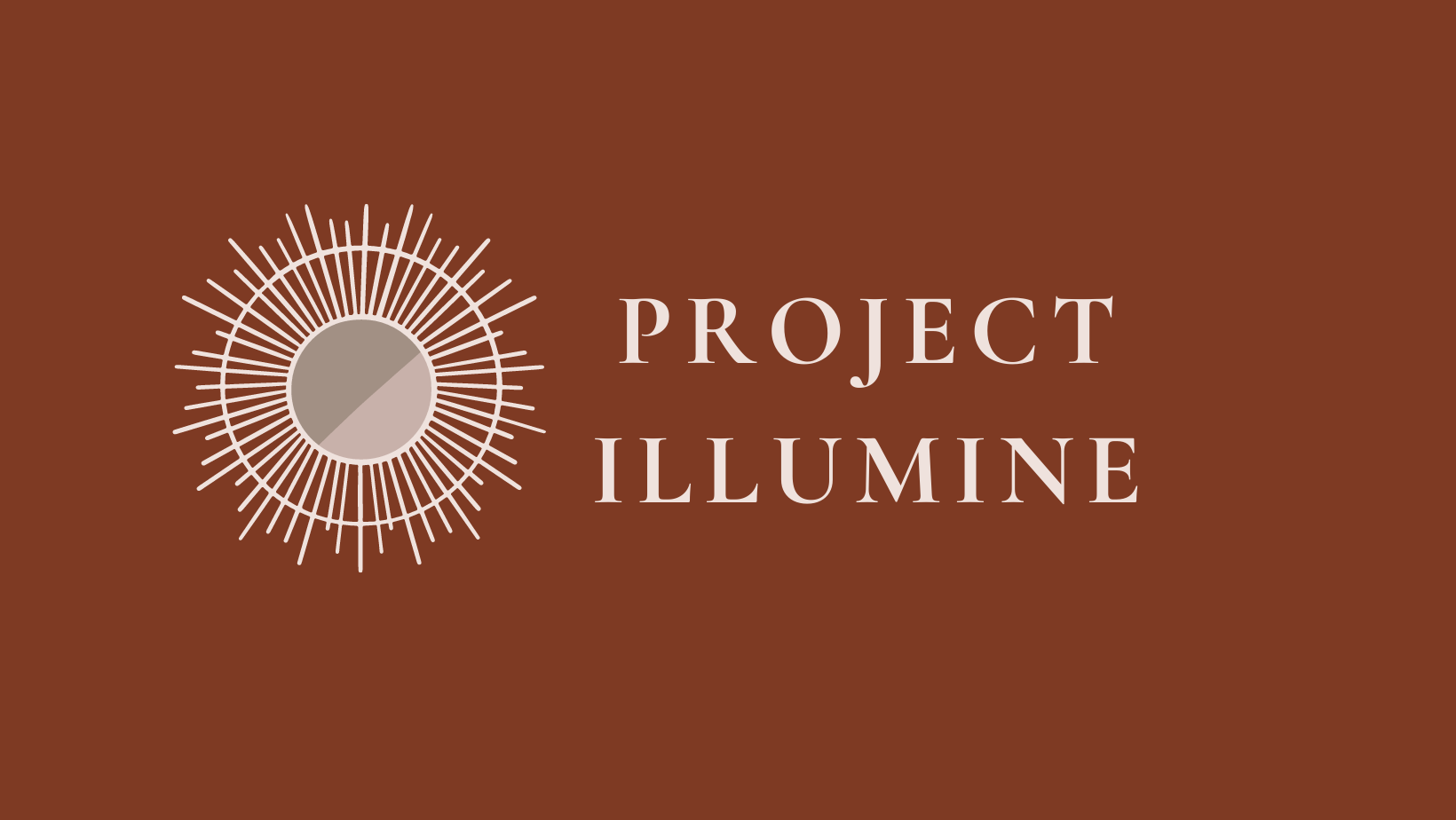 Susan O’Rourke, PhD CandidateDept. of English and Comparative LiteratureUNC-Chapel HillRebeckah Winche’s Receipt Book IndicesWhat types of knowledge can be found inside a typical recipe book? A few types may come to mind--knowledge of available ingredients, an understanding of flavor, cooking techniques, and means of preserving foods like fruits to meats. Recipe books can also tell us even more about their compilers, including personal and family stories as well as local customs and cultures. They serve up ideas for meals and a bit of history.	Scholars of early modern English women’s writing have long valued the treasure trove of historical insight contained in these books. These handwritten texts help us understand which recipes women wanted to record, how they classified and organized knowledge about food when organized intentionally (which many cooks today know is not always the case when putting your recipe book together), and the networks the writers were tapped into (evidenced in attributions to another individual). 	Recipe books in early modern England often were in a hybrid form called receipt books. Receipt books were very similar in style to recipe books but included medical recipes, as well. In The Receipt booke of Rebeckah Winche (featured below), for example, the author provides treatments for everything from a headache or stomach ache to jaundice and the plague. The receipt books show how women participated in the circulation and assessment of medical knowledge.The indices are divided according to the categories found in the original manuscript. The left-hand column contains the text collectively transcribed by scholars and published by the Folger Shakespeare Library. The right-hand column contains my modernized spellings and definitions of terms that may be unfamiliar to many students.Table of Contents:Coockery						CookeryPreserues						PreservesSirups & conserues					Syrups and ConservesWaters & Cordiall				Waters and CordialPouders					PowdersTo Marinat fish: 101To marinade fisha sheepes head puden: 102A sheepshead puddinga custerd puden - . 102A custard puddingstewd brest of ueall: 103Stewed breast of veala sack poset - : 103A sack [wine] posset [drink usually made with milk]to stew pippins: 104To stew pippins [apples]Pan cakes - - 104PancakesMead - - - 105Mead Cock ale -- 105Cock ale Almond Iumbulls 106Almond bisket - - 106BiscuitChees [C] cakes - 107Cheesecakefresh cheese - 10[8]7Fresh cheeseCollerd beefe: 108Collared beef [thinly cut beef]a Barly puden: 109A barley puddingto make sausages.: 109To make sausagesto make wafors: .110.To make wafersa poset withoutmilke -- }.110.A posset without milklemon cream -butrmilk cream }111Lemon cream- buttermilk creamto make a caudle - 1[2]12To make a caudle [warm drink]Quince pudin 112Quince puddingsuger wafers 113Sugar waferspickeld coucombers 115Pickled cucumberspickeld turups 115Pickled turnipspickeld walnuts 116Pickled walnutsto stew a hare -:039To stew a hareto make Almond buter: 040To make Almond butterto make Branbread - .40To make Branbreadto make a carawaycake - } 41To make a caraway caketo make bisket: 156To make biscuitto make Vineger 124To make vinegarto stew Pigons 122To stew PigeonsChocolet - 123Chocolateto preserue Goosberys 151.To preserve Gooseberriespreserue grapes greene 151.Preserve grapes greento drie figgs -- 152.To dry figsto makeChes cakes)} - 42To make Cheesecakesto drie beef - 43To dry beefpan cakes -- 80Pancakes Sirup of Elder berrys: 203Syrup of ElderberriesSirup of Lemons - - 203Syrup of Lemonsconserue of roses - - 203Conserve of rosesa sirup for a cough 204A syrup for a coughConserue of Cowslips - 204Conserve of cowslipsthe samesirup of Elders the beter way 03[3]7The same syrup of Elders [Elderberries] the better waya drink for the scurvie: 20A drink for the scurvythe Lady Hewets water: 21The Lady Hewets waterfor a woman newlydeliuerd - - } 22For a woman newly delivered [delivered a child]to cause easy deliuery 22To cause easy delivery [childbirth]Goosbery wine -- 23Gooseberry wineApricock wine -- 23Apricot winea water for thestone } 25A water for the stone [kidney stones]lambatiue fora cough - } - 24Lambative for a coughan excellent remedyfor a sore throte } 25An excellent remedy for a sore throata drink for the stone: 25A drink for the stone [kidney stones]a Ptisan drinke: - :26A Ptisan drink [barley tea]a Gargle - -: 26A GarggleFeuor water - 70Fever waterElder bery water: 37Elderberry waterMilke snail water: 118Milk snail watera drinke for the:seatica or any paine } 038A drink for the sciatica or any painin the limbsfor. the Rickets: 073for. the same - 074for: the same - 074In the limbs:For the RicketsFor the sameFor the samethe harts horne drink- - - 76The hartshorn [antler] drinkCalibeat sirup - 77Calibeat syrupa broth - - 77A broththe toothache 78The toothachean ague - 78An ague [fever]to sweeten theBlood - }79To sweeten the Bloodthe Essenc of sirupfor uapors - } 127The Essence of syrup for vaporsthe bitter drink: 127The bitter drinkthe wound drink - : 129The wound drinkfor vapors - :[to make chocolet]swallow water - 29For vapors-: [to make chocolate] swallow waterfor the Gripes 131For the Gripesfor a cough - 099For a coughan Elixor forthe Colick: 48An Elixir for the Colic a pouder forthe wormes - 80A Powder for the wormsa strengthinIelly for ioynt } 35A strengthen jelly for jointfor kings euellswelins in the lips } 135For King’s Evil [scrofula] swellings in the lipsfor an agu - 134For an aguefor the Coleck - 131For the ColicLady Kints poudr 31Lady Kent’s powderGascon pouder 31Gascon powdera purging pouder forthe stone } 33A purging powder for the stonea pouder for a cap 32A powder for a capfor the yelow Iaundes 33For the yellow Jaundicea pouder for a cough 34A powder for a coughfor Convulsie fits - 34For Convulsive fitsfor stopage of Vrin 34For stoppage of Urinefor Convultions 134For Convulsionsan easy remedy forconvultions - } 135An easy remedy for Convulsionsa Ptisan for a CoughRatafied -- 136A Ptisan for a Cough Ratifiedto dr[e]ie musherum 136To dry mushroom